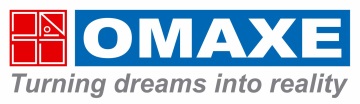 थैलेसीमिया से पीड़ित बच्चों के लिए किया रक्तदानओमेक्स रॉयल रेजिडेंसी के लोगों ने किया 75 से अधिक यूनिट्स का रक्तदानलुधियाना। कोरोना महामारी में जिस तरह ओमेक्स रॉयल रेजिडेंसी के रेज़िडेंट्स ने लोगों की मदद करके मिसाल क़ायम करी।रविवार को डीएमसी हॉस्पिटल द्वारा थैलेसीमिया से पीड़ित बच्चों के लिए ओमेक्स रॉयल रेजिडेंसी में ब्लड डोनेशन कैंप लगाया गया तो मदद में भारी तादाद में रेज़िडेंट्स रक्तदान करने के लिए सामने आए। 75 से अधिक लोगों ने हॉस्पिटल के डॉक्टर की देख रेख में रक्तदान किया। इस दौरान पूरे सोशल डिस्टेंसिंग का पालन किया गया जिसमें पहले रक्त दाताओं को सेनीटाइज करते हुए उनका चेकअप किया, उसके बाद ही रक्तदान कराया गया। इस दौरान डीएमसी हॉस्पिटल के डॉक्टर व स्टाफ मौजूद रहे जिन्होंने ओमेक्स रॉयल रेजीडेंसी के लोगों का धन्यवाद किया जो इस विकट परिस्थिति में अपना रक्तदान करने के लिए सामने आए।   बता दें कि थैलासीमिया से पीड़ित बच्चों के शरीर में रक्त की भारी कमी होने लगती है जिसके कारण उसे बार-बार बाहरी खून चढ़ाने की आवश्यकता होती है।    ओमेक्स रॉयल रेजिडेंसी की ओर से किए गए कार्यों की सराहना हुई, लोगों का मानना है कि ओमेक्स रॉयल रेजिडेंसी समय-समय पर शहर के ऐसे सामाजिक कार्यों  में अपनी अहम भूमिका निभाता है। उसी क्रम में आज डीएमसी हॉस्पिटल के साथ मिल कर बच्चों के लिए रक्तदान कर अपनी एक छोटी सी भूमिका निभाई है।